Joe Nolan - Carlow GAA Hall of Fame Awardposted 23 Jan 2017, 14:01 by PRO St Pats,Tullow,CarlowPlease support the lads in the 1916 reenactment of the Senior County Final!posted 1 Apr 2016, 14:44 by PRO St Pats,Tullow,CarlowSt Patricks Montage of teams past and present, kindly put together by Ray Flynn!posted 16 Mar 2016, 09:00 by PRO St Pats,Tullow,CarlowGOAL Mileposted 10 Dec 2015, 13:39 by PRO St Pats,Tullow,Carlow   [ updated 10 Dec 2015, 13:40 ]| Attachments:  GOAL_Mile.jpg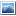 Club Awards Nightposted 1 Dec 2015, 18:03 by PRO St Pats,Tullow,CarlowDiv 5 Stats 2015posted 15 Jun 2015, 10:38 by PRO St Pats,Tullow,CarlowDiv 3 Stats 2015posted 15 Jun 2015, 10:37 by PRO St Pats,Tullow,CarlowFL Div 5 Round up 05/05/15posted 7 May 2015, 10:57 by PRO St Pats,Tullow,CarlowFL Div 3 Round up 05/05/15posted 7 May 2015, 10:56 by PRO St Pats,Tullow,Carlow   [ updated 7 May 2015, 10:56 ]Bro. Leo Park - 4th Annual 5km 2015 Resultsposted 20 Apr 2015, 11:40 by PRO St Pats,Tullow,CarlowDiv 3 Stats 2014posted 17 Jul 2014, 08:23 by PRO St Pats,Tullow,CarlowFL Div 5 2014, Appearances and scorers.posted 5 Jun 2014, 15:33 by PRO St Pats,Tullow,Carlow   [ updated 5 Jun 2014, 15:39 ]5km Fun Run Wed 9th April 7pm Bro Leo Pkposted 28 Mar 2014, 11:57 by PRO St Pats,Tullow,CarlowTraining & Match Schedule Bro Leo Pk June & Julyposted 27 May 2013, 10:17 by PRO St Pats,Tullow,CarlowFun Run Tomorrow Night Reg from 6.30pm!posted 21 May 2013, 12:32 by PRO St Pats,Tullow,CarlowSpin & Win results 20/05/13posted 21 May 2013, 12:30 by PRO St Pats,Tullow,CarlowSpin and Win Results 6/05/13posted 10 May 2013, 10:10 by PRO St Pats,Tullow,CarlowGAA Club Newsletter Mayposted 1 May 2013, 13:18 by PRO St Pats,Tullow,CarlowSpin & Win Results 22/04/13posted 29 Apr 2013, 10:54 by PRO St Pats,Tullow,CarlowTraining & Fixtures in Bro Leo Pr for Mayposted 29 Apr 2013, 10:51 by PRO St Pats,Tullow,CarlowSpin & Winposted 9 Apr 2013, 11:27 by PRO St Pats,Tullow,CarlowMedical & Player Welfareposted 2 Apr 2013, 11:44 by PRO St Pats,Tullow,CarlowJunior & Intermediate League Fixturesposted 2 Apr 2013, 11:42 by PRO St Pats,Tullow,CarlowTraining & Fixtures for April in Bro Leo Parkposted 2 Apr 2013, 11:41 by PRO St Pats,Tullow,CarlowTraining & Fixtures for March in Bro Leoposted 25 Feb 2013, 15:42 by PRO St Pats,Tullow,CarlowCommittee 2013posted 23 Jan 2013, 09:25 by PRO St Pats,Tullow,CarlowSpin & WIn Resultsposted 20 Dec 2012, 08:16 by PRO St Pats,Tullow,CarlowNollaig Shonaposted 17 Dec 2012, 08:54 by PRO St Pats,Tullow,CarlowNew RTE wedding show looking for star couple and their MOTHERS!...posted 12 Dec 2012, 13:42 by PRO St Pats,Tullow,CarlowSt Pats Juvenilesposted 4 Dec 2012, 19:03 by Unknown userinner Dance Award Winners were as follows:posted 4 Dec 2012, 18:43 by PRO St Pats,Tullow,CarlowNew info on Mouthguards and the GAAposted 29 Nov 2012, 09:04 by PRO St Pats,Tullow,CarlowSummer Sports Predictor Results 2012posted 20 Nov 2012, 11:33 by PRO St Pats,Tullow,CarlowWell done to the U'12s on winning silverware in Ballon recently!posted 13 Nov 2012, 12:26 by PRO St Pats,Tullow,CarlowResults of St Pats Golf Classic – Mount Wolseley 22nd Augposted 13 Sep 2012, 12:25 by PRO St Pats,Tullow,CarlowIFC Group B Table 24th Augposted 6 Sep 2012, 12:49 by PRO St Pats,Tullow,CarlowCelebrity Bainisteoir starts this Sunday at 6.30pm RTE1posted 5 Sep 2012, 10:15 by PRO St Pats,Tullow,Carlow   [ updated 5 Sep 2012, 10:20 ]Celebrity Bainisteoir Updateposted 3 Sep 2012, 10:25 by PRO St Pats,Tullow,CarlowCelebrity Bainisteoir match v Tramore Aug 12thposted 3 Aug 2012, 10:59 by PRO St Pats,Tullow,CarlowFundraiser Concert Mount Wolseley Wed 5th Augposted 31 Jul 2012, 09:34 by PRO St Pats,Tullow,CarlowSt Patricks GAA Club Summer Sports Predictorposted 27 Jul 2012, 10:46 by PRO St Pats,Tullow,CarlowSt Patrick’s GAA Golf Classic – Wed 22nd of Augustposted 17 Jul 2012, 12:01 by PRO St Pats,Tullow,CarlowCarlow - Fixtures Update (Next 7 Days)posted 10 Jul 2012, 12:41 by PRO St Pats,Tullow,CarlowCelebrity Bainisteoirposted 2 Jul 2012, 12:52 by PRO St Pats,Tullow,CarlowTraining & Fixture Schedule for July/Augustposted 28 Jun 2012, 10:18 by PRO St Pats,Tullow,CarlowTraining & Fixture schedule for June/Julyposted 28 Jun 2012, 10:16 by PRO St Pats,Tullow,CarlowOpen Invitation to Celebrity Bainisteoir Reveal Dayposted 20 Jun 2012, 12:04 by PRO St Pats,Tullow,Carlow   [ updated 27 Jun 2012, 12:58 ]Sponsorship sought for the clubposted 14 Jun 2012, 15:15 by PRO St Pats,Tullow,Carlow   [ updated 14 Jun 2012, 15:16 ]Celebrity Bainisteoirposted 14 Jun 2012, 15:03 by PRO St Pats,Tullow,CarlowFame beckons for St Patrick’s GAAposted 14 Jun 2012, 14:42 by PRO St Pats,Tullow,CarlowCelebrity Bainisteoirposted 11 Jun 2012, 12:22 by PRO St Pats,Tullow,CarlowCarlow SFC team v Meath on Sundayposted 7 Jun 2012, 10:22 by PRO St Pats,Tullow,Carlow   [ updated 7 Jun 2012, 10:27 ]County Board Draw Resultsposted 5 Jun 2012, 10:12 by PRO St Pats,Tullow,CarlowSports Predictorposted 29 May 2012, 14:41 by PRO St Pats,Tullow,CarlowBootcampposted 17 May 2012, 14:54 by PRO St Pats,Tullow,CarlowTraining & Fixtures in Bro Leo Park for May & Juneposted 17 May 2012, 08:57 by PRO St Pats,Tullow,CarlowSt. Patrick’s & St. Anne’s GAA Clubs will hold a Clothing Recycling Driveposted 2 May 2012, 08:38 by PRO St Pats,Tullow,CarlowLatest Fixtures for all teamsposted 30 Apr 2012, 09:59 by PRO St Pats,Tullow,CarlowSt Patricks County Board Draw tickets now availableposted 3 Apr 2012, 09:27 by PRO St Pats,Tullow,Carlow   [ updated 3 Apr 2012, 09:27 ]Training & Fixtures for April in Bro Leoposted 26 Mar 2012, 15:39 by PRO St Pats,Tullow,Carlow   [ updated 3 Apr 2012, 08:26 ]Fun Runposted 26 Mar 2012, 14:12 by PRO St Pats,Tullow,CarlowAskea V St Patrick's this Sun 4.45pmposted 9 Mar 2012, 13:58 by PRO St Pats,Tullow,CarlowSlaney Rangers 5.10 - Burren Rangers 0.07posted 9 Mar 2012, 13:55 by PRO St Pats,Tullow,Carlow5km Fun Run/Walkposted 8 Mar 2012, 13:39 by PRO St Pats,Tullow,CarlowTRAINING AND FIXTURES FOR THE MONTH MAR 2012posted 5 Mar 2012, 14:33 by PRO St Pats,Tullow,CarlowFirst League Gameposted 1 Mar 2012, 16:00 by PRO St Pats,Tullow,Carlow   [ updated 9 Mar 2012, 13:57 ]Spin & Winposted 29 Feb 2012, 21:12 by PRO St Pats,Tullow,CarlowMembership Due!!posted 28 Feb 2012, 13:30 by PRO St Pats,Tullow,Carlow5km fun run/walk 28th Marchposted 26 Feb 2012, 19:52 by PRO St Pats,Tullow,CarlowMeeting new Manager Darren Leonardposted 23 Feb 2012, 15:21 by PRO St Pats,Tullow,Carlow   [ updated 23 Feb 2012, 15:22 ]Congratulations to our own Joe Nolan on receiving his Carlow GAA Hall of Fame Award last night at the 2016 season awards night at Mount Wolseley on Sat 21 Jan 2017. Joe played in goal for Tullow and Carlow in the 60s and was one of the finest keepers to ever wear the Carlow jersey. He was selected as goalkeeper on the Carlow Football Team of the Millenium back in 2000 and last night's award gives him the full collection of what any garlic footballer in Carlow could receive. Joe is a big commanding figure and is one of the all time greats.
Joe is currently living in Graigcullen, he is a gentleman and a worthy winner of this award.
Conor Lawlor from Paletine received the senior footballer award for 2016 with Seamus Murphy from St. Mullins receiving his second hurling award. 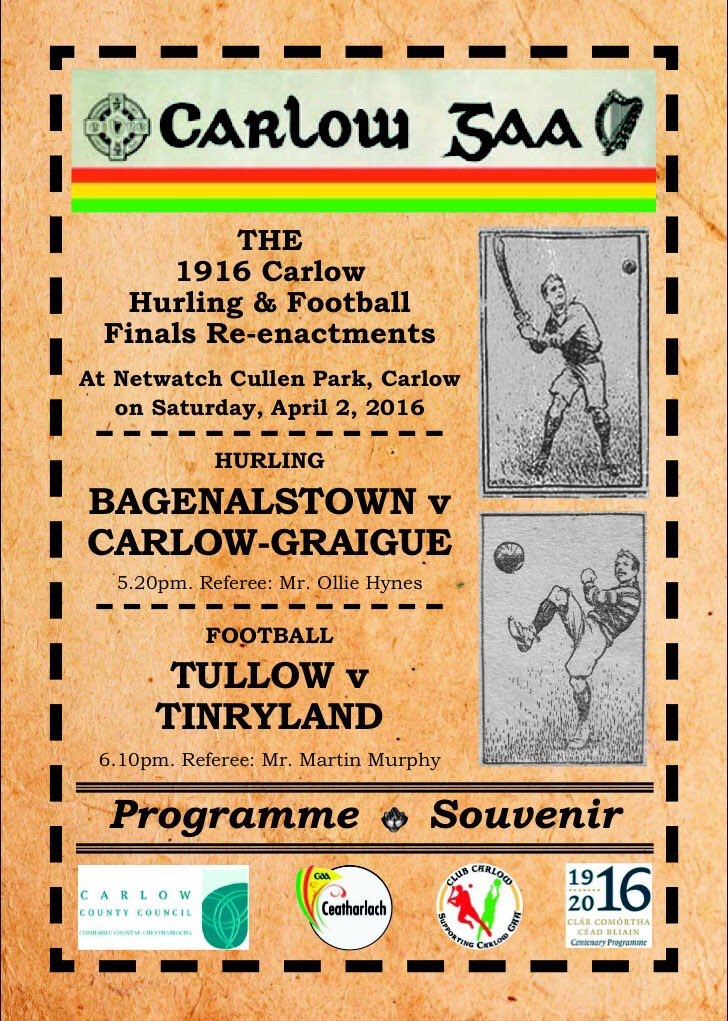 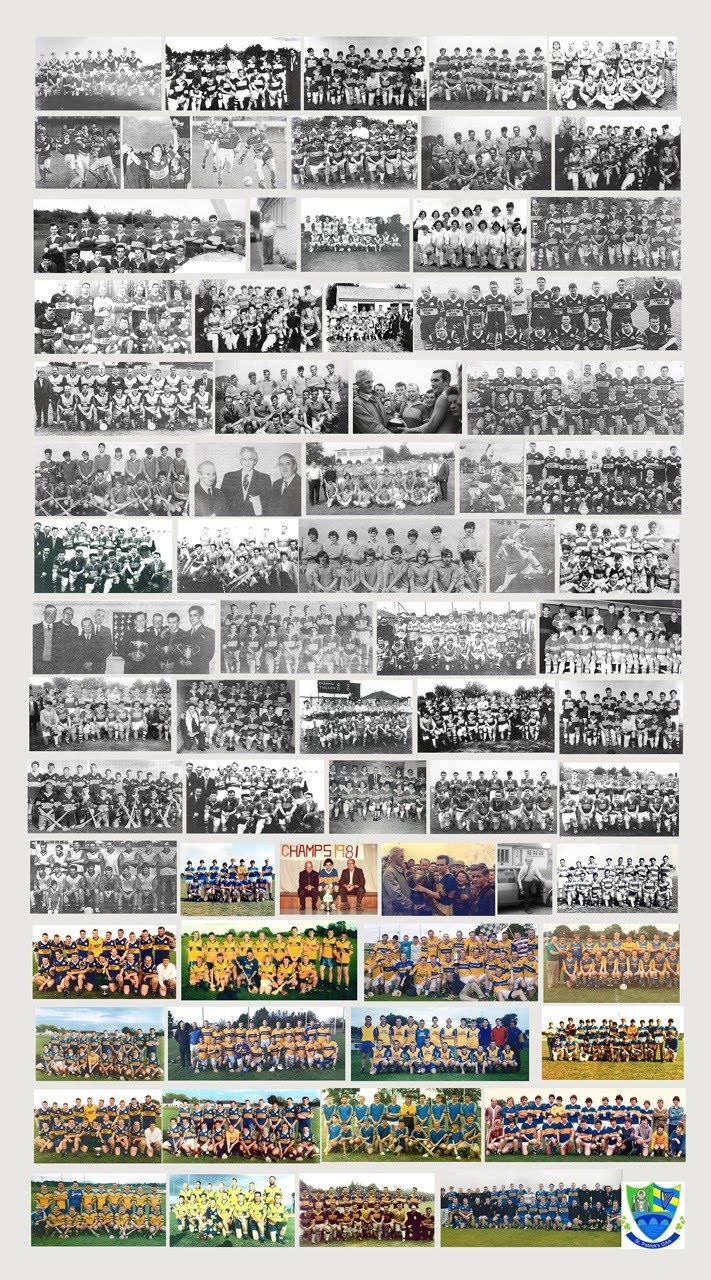 Goal mile will take place St Stephens day in Bro Leo Park. From 10:00am until 13:00. All proceeds go to GOAL. 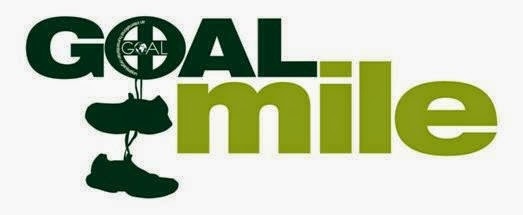 The St Patricks Club awards night is on this Friday 4th of December from 9pm to 10pm in Mrs Leavys Bar, Tara Arms, Tullow.The minors will be receiving their championship medals as well as all the Player of the Year awards for the Junior A's and Junior C's.Hope to see all members there and new members welcome!Total of 8 games, WO received from Kilbride, WO given to Fenagh.Total of 7 games, WO received from Pal. Lost the final to Eire Og.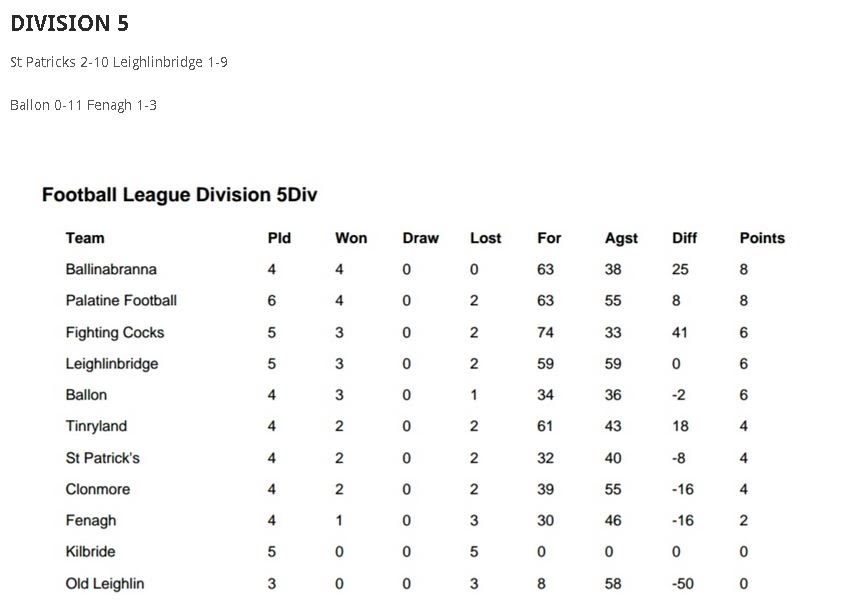 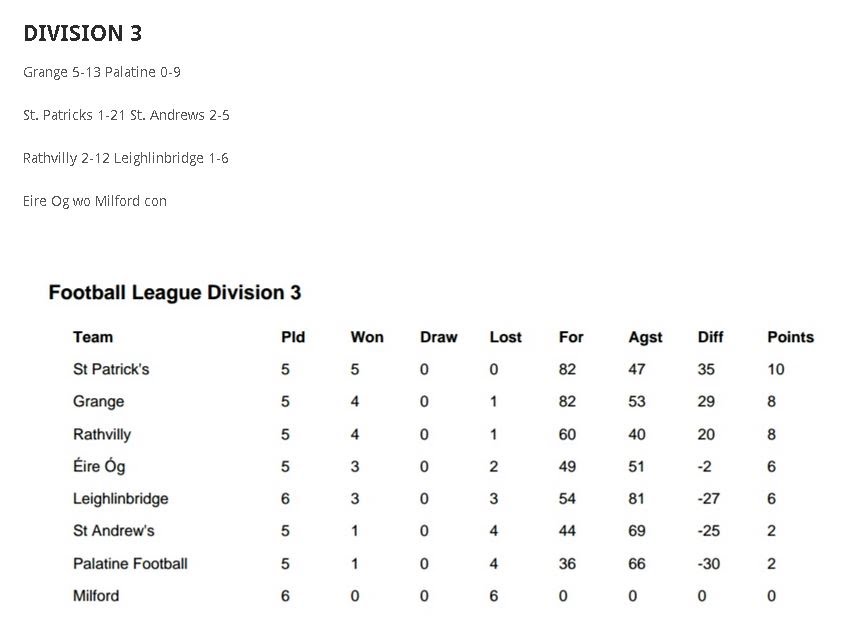 Tom Hogan 1557 (1st Male)Niall Harvey 1638 (1st Minor Male)Larry Murphy 1653 (1st o/40 Male)Dean Holmes 1759Ruairi O’Connor 1915Dena Hogan 1919 (1st Female)Pat Sinnot 1935Chloe Nolan 1940 (1st Minor Female)Zoe Garrigan 1952 (1st Juv Female-11 years old)Tony Gartland 2017 (1st o/50)Keith Butler 2019Charlie Curran 2020Stephen Metcalfe 2037PJ Doyle 2105 (1st o/45)Dennis Lyons 2138Mick Hade 2144Brid Long 2207 (1st o/40 Female)Lee Kavanagh 2209Ken Byrne 2232Michael Doyle 2248Oisin O’Connor 2342Stephen Fleming 2349Pamela Hayden 24:02Joanne Murphy 2419Paul Byrne 2420Ian Carroll 2421Eddie Coleman 2425Noelle Bolger 2439Carol Murphy 2450Peter O’Connor 2510Nikki Butler 2523Donnacha Cunnane 2526Matthew Breen 2527Samantha Byrne 2600Stephanie Corcoran 2607Sylvia Corcoran 2607Edel 2614Nathan Maher 2633May Doyle 2642Michelle Byrne 2709Laura Doran 2735Caroline Davis 2745John Farrell 2808Niamh Farrell 2808Liz Larkin 2809Kyle Mulhall 2820 (1st Juv Male-11 years old)John Mulhall 2821Mary Behan 2828Nicola McEntee 2831Ashley Shannon 2855Clodagh Hutton 2855Teegan Joyce 2855Rebecca Sherratt 2857Cathy Allen 2859Rebecca Lawlor 2927Cahaill Healy 2949Tracey O’Sullivan 2948Shane Murphy 2950Chris Maher 2959Lorraine Maher 3000Lisa Rooney 3001Dermot Walsh 3001Niall Healy 3013Evie O’Toole 3015Helen Whelan 3015Trish O’Toole 3015Karen Coleman 3015Sharon Carew 3055Therese Nolan 3055Niamh Murphy 3055Chloe Murphy 3055Cian Murphy 3059Angela Archibald 3114Kathleen Nolan 3114Laura Murphy 3140Eina Pawlak 3140Sarah Dowling 3200Eamon Dowling 3200Emma Butler 3243 (1st Pram)Hannah Doyle 3258Ella Lynam 3324Josh Byrne 3324Caroline Gahan 3324Mairead faulker 3324Gillain Maher 3340Rachel Farrell 3340Louise Farrell 3352Sharon Hennessy 3352Samantha Faulker 3420Antoinette Kavanagh 3429Damien Bolger 3430Yvonne Foley 3440Ester Maher 3440Katelyn Dunne 3540Linda Dunne 3541Lisa Hutton 3819Brian Hutton 3820Lauren Byrne 3845Gillian Curran 3845Anna Butler 3855Jacinta Walsh 3855Lisa Brennan 3915Ann Marie Fitzgerald 3915Brenda Fitzgerald 3915Tina O’Dwyer 3945Ina Dwyer 3945Ed Fitzgerald 4103Robin Sheratt 4129Susanne Sheratt 4129Laura Hutton 4140Mandy Darcy 4309Faye Darcy 4309Debbie Carthy 4315Mary Hutton 4315Ailise Doyle 4357Marianne Madden 4416Tim Madden 4416Mary Coady 4416Sarah Doran 4416Killian Faulker 4517Ray Healy 4550John Lynam 4550Margaret Kirwan 4601Mary Metcalfe 4619Catherine Murphy 4619Mia Nolan 4658Kacey O’Neill 4658Mel Dawson 4703Tadhg Madden 4710Tina Dempsey 4710Rocky Demspey 4710Maura Jackman 4806Catriona Bolger 4807Miriam Dempsey 4807Mary Walsh 4943Brendan Dowling 4943(excluding final v Rathvilly not played yet) Total scored; 10 goals 116 points Played 8- Won 6, Lost 21. Pats 2.22 Milford 0.32. Pats 3.18 Leighleinbridge 2.33. Pats 1.14 Pal 0.94. Pats 2.13 Ballon 1.75. Pats 0.19 Railyard 0.126. Pats 0.12 Eire Og 2.127. Pats 1.7 Rathvilly 4.78. Semi Final Pats 1.11 Railyard 0.8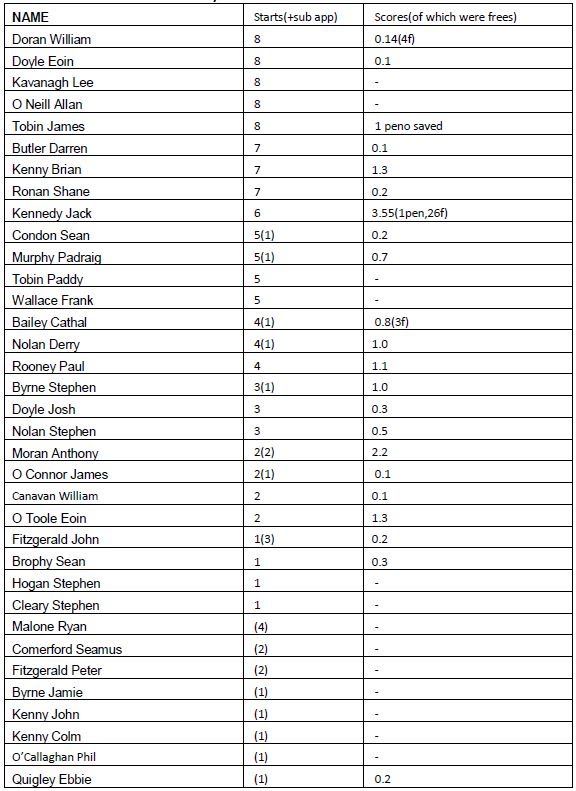 Most appearances Ebbie Quigley, Top scorer Phil O’Callaghan.St Pats beat- Grange, Leighlinbridge, Tinyryland, Old Leighlin.St Pats lost to- Myshall, Clonmore, Cocks, Ballinabranna, Ballon.(St Pats received WO from- Fenagh, Palatine, Kilbride.)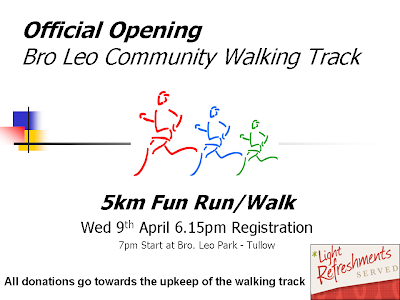 June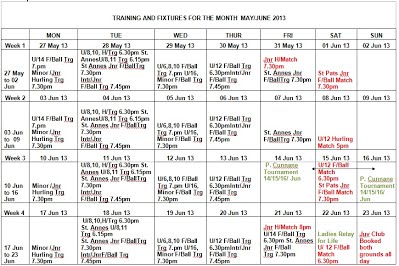 Click on image to expand
July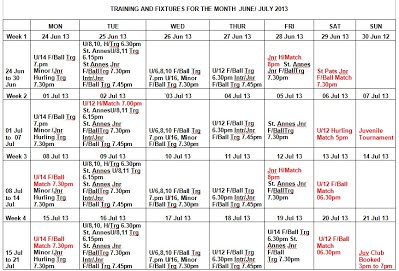 Click on image to expand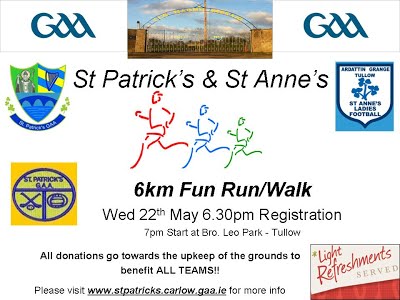 Winners€100 Eddie Kelly Ballyhackett Tullow€50 Rose Ward The Square Tullow .€25 James Clarke Tullowbeg TullowPromoter Tom FitzgeraldNext Draw – Mon 03/06/2013Ardattin InnJackpot 12.500=00St. Patrick’s G.A.A. TullowDraw results: 06/05 2013€100 John Cole Liscolman Tullow€50 Celest Crawford Collins Crab Lane€25 Gerry Connolly Shilleagh Groove TullowPromoter Chris MurphyNEXT DRAW 20/05/2013Hogan Stand BarTickets: €2.00 each ON SALE HEREhttp://gaa.createsend5.com/t/ViewEmail/r/4B9101839E35A23A2540EF23F30FEDED/8B28B3F4B80E1ED616FB8100885F948E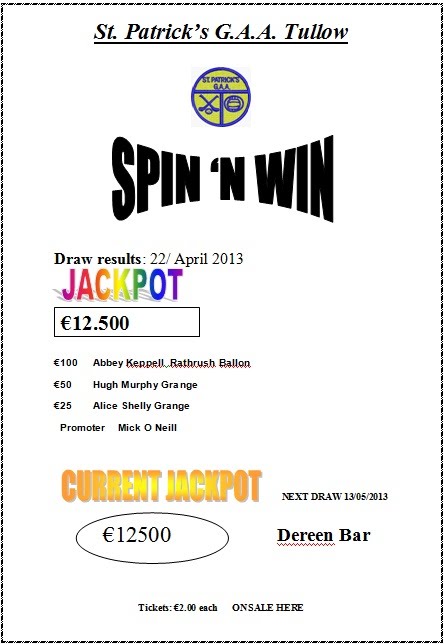 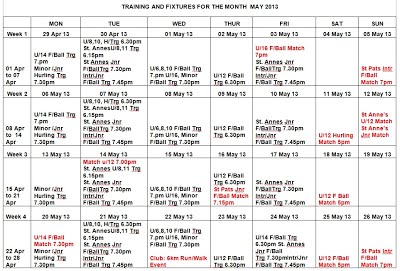 Please click on image to expandDraw results: 08/ April 2013€100 Des Byrne Ballour Ballom€50 Rita Murphy Palatine Bowls€25 Ger Dalton Bridge StreetPromoter Tom FitzgeraldNEXT DRAW 22/04/2013 in JJ's BarJackpot - €12,500
Tickets: €2.00 eachon sale from Club PromotorsLads,Please take note of this, it is very important that everyone understands where they stand should they get injured during the year.Medical & Player WelfareSports Injuries in the G.A.A.Virtually any part of your body can be injured in Hurling or Gaelic Football which can result from accidental collisions, poor training practices, lack of conditioning or insufficient warm-up routines.Common Types of Sports Injuries Muscle sprains and strains e.g. calves, hamstrings etc. Tears of ligaments that hold joints together e.g. cruciate Tears of the tendons that support joints and allow them to move e.g. bicep tendon in the arm Dislocated joints e.g. shoulder/ knee Fractured bones, including vertebrae in the spine e.g. ankle, leg or armG.A.A. Insurance & Injury SchemeThe Player Injury Scheme provides the club officials and relevant Insurance administrators to register teams with The Player Injury Scheme. All details are now recorded online allowing the various club officials and administrators in Croke Park to view signed up members of each club readily at the touch of a button.Why is this Important for the player?It records all data entered by the relevant club officials designated within each club. There is a table which lists the names and details of all paid up members. This contains information relating to your insurance cover and when the money was submitted e.g. date of payment. On payment each player will receive his/her unique PIS number. Any outstanding amounts are also recorded, the details of which are submitted to both Croke Park and The Player Injury Scheme.Serious Injuries requiring Medical attention or SurgeryThe Player Injury Scheme cover is on a calendar basis and runs from Jan 1 to Dec 31 of each year. Players seeking to make claims based on injuries suffered either in training or on the field of play must have Insurance cover on the relevant date. Injuries must be reported to club officials so that the procedure can commence. This will detail the nature of the injury sustained along with details including the date and time of the incident. In the case of a match situation the referees report will be requested detailing the nature and time of the incident.In all cases the Exact date of the injury must be recorded and specified in relation to the incident. All details must be entered on the G.A.A. Injury Claim Form. Failure to do so will result in non payment to players for medical/dental bills and also regarding loss of wages incurred.Further details of the Player Injury Scheme can be secured from:John Kenny 087 7956977OrWillis, Grand Mill Quay, Barrow Street Dublin 4. Ph 01 6396343E mail: gaa.queries@willis.ieFailure to pay Membership will result in No Insurance CoverRegards,John KennyMedical & Player Welfare Officer  FOOTBALL LEAGUE 2 2013FOOTBALL LEAGUE 3 2013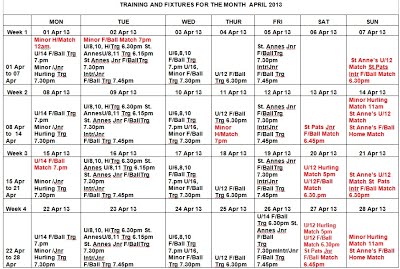 
Click on image to expand!

Please click on image to enlarge!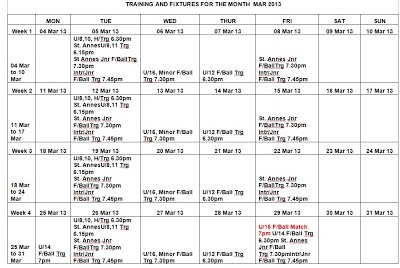 
The AGM was held on Sat the 19th of Jan

We had a great turnout and the following were elected onto the committee for 2013
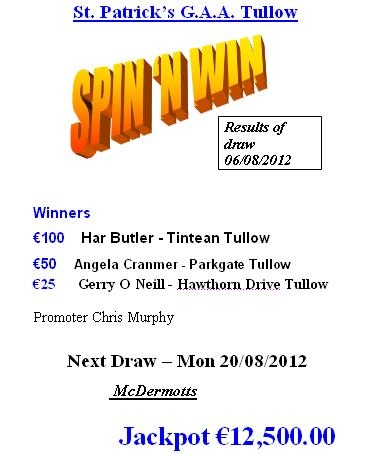 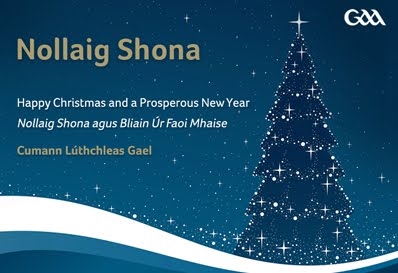 As another busy year draws to a close we would like to take this opportunity to wish everyone a very happy Christmas and prosperous New Year.
The festive season is one of the few quieter times in our busy calendar, a time for reflection and a time to enjoy the company of family and friends.
A special word of thanks to our players, members, officials, volunteers, supporters and sponsors for all you do to help promote our games and culture during the year and best wishes for 2013.Nollaig Shona agus Athbhliain faoi Mhaise.Hi all, for some of you Celeb Bainisteoir is a distant memory, for others more recent, but we are on the hunt for the stars of a new show. Anyone in and around the club wanting to get married next Spring, and Christmas engagements on the cards...anyone want to give their mothers 10,000 to organise their big day? That's all we need, a great couple and two willing, mothers/mother in law to be! email to weddings@animo.ieDeadline for entries is December 19th, 2012. See below for more details...NEW RTÉ SHOW – LOOKING FOR CONTRIBUTORS<!--[if !supportEmptyParas]--> <!--[endif]-->“The Mother Of All Weddings” GETTING MARRIED?STRESSING ABOUT THE ARRANGEMENTS?<!--[if !supportEmptyParas]--> <!--[endif]-->COULD YOU DO WITH SOME CASH IN THE KITTY…SAY €10,000!WOULD YOU RATHER IT WAS ALL HANDLED BY OTHERS…IF THOSE OTHERS WERE YOUR MOTHER AND MOTHER IN LAW TO BE?<!--[if !supportEmptyParas]--> <!--[endif]--><!--[if !supportEmptyParas]--> <!--[endif]-->Sound good? Then, we'd love to hear from you. We're making a brand new TV show for RTÉ called “The Mother Of All Weddings” where the bride and groom hand over the reins to their mothers to organise their big day.<!--[if !supportEmptyParas]--> So, what do we need? 4 up for it individuals! Our couple should be planning a wedding spring / early summer 2013. Remember, BOTH Mums organise the day, so we want to speak with you if you have big plans, but nothing yet booked.Talk to your kids, partners, mothers...get them onboard with the idea… THEN…Get in touch! Email weddings@animo.ie giving us your contact details and few lines about you, your partner and your two mums.What makes you the perfect fit? How long have you been together? What do you do? Whats special about you and your mothers? Why would the show make a difference to you and your big day?If you can, send us a little video clip of you in action. (60 second max!)Amanda, Casting Producere: weddings@animo.ieProduced by Animo TV & Kite Entertainment, the makers of Celebrity Bainisteoir and Secret Millionaire  “The Mother Of All Weddings” will be a uniquely Irish take on the ever popular area of wedding programmes.  You’ll be in good hands.Well done to St Pats Juveniles on their recent victory in the Garda Tournament!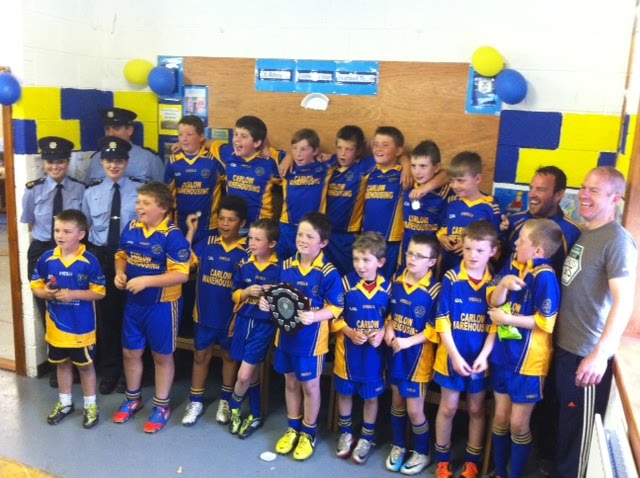 Well done to all the award winners at our Dinner Dance on the 1st of DecemberAward Winners were as follows:St Patrick’sIntermediate Player of the year: Jack KennedyJunior Player of the year: Gerry DooleyYoung player of the year: Sean CondonJoint Hall of Fame: Bro. Bosco & Bro. NickolasSpecial Recognition: Chris MurphyJoint Clubmen of the year: Tadhg Madden & Padraig MurphySt Anne’sJunior Player of the year: Lorraine DempseyJoint young players of the year: Denise Doran & Niamh ByrneClub person of the year: Deirdre KeppelAppreciation Award: Bernie CunnaneSpecial thanks to Paul Rooney our official photographer on the night!Please see information for clubs, players and parents in relation to the use of mouthguardsMouthguards and the GAAInformation for Clubs, Players and ParentsBACKGROUNDFollowing the GAA’s Annual Congress in April 2012 a new rule was enacted that made it mandatory to use a mouthguard in all Gaelic football matches and training sessions from January 1st 2013 (for all age grades up to and including minor) and at U21 and Adult level from January 1st 2014.Research figures indicate that Ireland has one of the highest rates of sport-related oral injuries in the EU, with one third of all adult dental injuries being sports-related.  In many sports such as rugby and hockey the wearing of gumshields is the norm with nearly all clubs adhering strictly to a 'no gumshield - no game' rule.  A recent survey of Irish parents found the average cost of dental treatment for sport related dental injuries in children to be €213.14.  Studies have also shown that the overall injury risk is close to twice as high when a mouthguard is not worn, relative to when mouthguards were used during athletic activity.The GAA’s Medical, Scientific & Welfare Committee acknowledge that the use of a properly fitted mouthguard is the best available protective device for reducing the incidence and severity of sports-related dental injuries and was centrally involved in ensuring the introduction of compulsory mouthguards in Gaelic Football.This information sheet has been compiled to assist GAA Clubs and individual players in complying with the provisions of the new rule passed at Congress 2012.ABOUT MOUTHGUARDSThere are three types of mouth guards:Stock mouthguards are preformed and come ready to wear.  They are inexpensive and can generally be purchased in sports shops for in or around €5 each.  However, little can be done to adjust their fit, they are bulky, can make breathing and talking difficult, and they provide limited protection. Dentists do not recommend their use, nonetheless, once they carry the CE (European Conformity) mark they are acceptable in terms of complying with the new GAA Rules.Official Opro GAA/GPA stock mouthguards will be available for purchasing through your local retailers: Supervalu, Centra, Lifestyle and Elverys.Boil and bite mouthguards can also be bought over the counter at most Sports Shops and generally offer a better fit than stock mouth protectors. The "boil and bite" mouthguard is made from thermoplastic material. It is placed in hot water to soften, then placed in the mouth and shaped around the teeth using finger and tongue pressure. Dentists do not recommend their use in general.  Typically these type of mouthguards will cost in the region of €15 to €20 and again any mouthguard with the CE mark on it in this category is sufficient to ensure compliance with the new rule.Official Opro GAA/GPA boil & bite mouthguards will be available for purchasing through your local retailers: Supervalu, Centra, Lifestyle and Elverys.Custom-fitted mouthguards are individually designed and made in a dental office or a professional laboratory based on your dentist's instructions. These will  not just offer the best protection against dental and oral injury but they should not affect performance i.e. breathing and speech should be relatively unaffected particularly if these have been worn regularly.First, your dentist will make an impression of your teeth and a mouth guard is then molded over the model using a special material. Due to the use of the special material and because of the extra time and work involved, this custom-made mouth guard is more expensive than the other types, but it provides the most comfort and protection.Prices can vary significantly and it is worth seeking and comparing prices from a number of practitioners before deciding to purchase. Typically a custom fitted mouth-guard should cost between €60 and €120.  However, many dental practices offer significant reductions to GAA Clubs who are ordering in bulk. GAA clubs can generally liaise with dental centres and clinics to arrange for someone to visit the club on a given day to take dental impressions from a number of players.  Custom fitted mouthguards purchased in bulk in this manner should cost around €30 to €50 each.To find a list of dentists and dental centres in your area, you can use the Find a Dentist function on the Irish Dental Associations Website - http://www.dentist.ie/find-a-dentist.10.htmlWHICH TYPE OF MOUTHGUARD SHOULD I PURCHASE?The decision on which type of mouthguard a player should obtain is a matter of personal preference.   There is no doubt that custom fitted mouthguards offer the best fit and protection but they are the most expensive option also. The Stock and Boil & Bite options will suffice for compliance with the new rules, but only if the product carries the CE mark.In terms of underage players, it should be borne in mind that teeth and mouths are still developing up until about 12 years of age and young players may grow out of custom fitted mouthguards over a period time. However, your dental practitioner is ultimately in the best position to advise in this context. COMPLYING WITH THE NEW RULEThe GAA recognise that Clubs may be worried about compliance with the new rules and specifically what will happen if a player forgets or does not have a mouthguard on the day of a game.  The suggestion in this context is that each Club should purchase a supply of the Stock or Boil and Bite mouthguards for use in such situations.If a player refuses to comply with a Referee’s instruction to wear a mouthguard, he will incur the penalty as outlined in (Rule 6.2, Rules of Foul Play, The Playing Rules of Football, Official Guide, Part II, 2012) ‘Caution the offender; order off if he persists’.SOME QUESTIONS1.    When does the new rule come into effect?A.    From January 1st 2013, all players playing in grades up to and including Minor will be required to wear a mouthguard in all football games and at practice sessions. 2.    When does the ruling come into effect for adult players?A.    From January 1st, 2014 all players at all grades will be required to wear a mouthguard in all football games and practice sessions.3.    What will happen if I am not wearing a mouthguard in a game?A.    If a player refuses to comply with a Referee’s instruction to wear a mouthguard, he will initially be cautioned by the Referee and if the player continues to refuse, the Referee can send him off.4.    Who is responsible for ensuring mouthguards are worn at training or practice sessions?A.    It is a matter for each Club to ensure the rule is adhered to at training or practice sessions. Clubs and players should note that Players will not be covered under the player injury scheme if they are not wearing a mouthguard.5.    Do players have to wear a mouthguard in hurling games?A.    No. The new rule only applies to football; however, wearing a mouthguard when playing hurling does reduce the risk of dental injury.6.    I am a Minor playing on an adult team in 2013. Do I have to wear a mouthguard?A.    Not in 2013. The wearing of mouthguards in 2013 is compulsory at all age grades up to minor. However, a player playing at U-21 or adult level in 2013 is not required to wear a mouthguard under rule. From January 1st 2014 all players at all grades must wear a mouthguard.7.  Our Club has a nursery, are children in these juvenile age groups exempt from wearing a mouthguard?A.    No.  The Medical, Scientific & Welfare Committee advise that children should begin wearing a mouthguard at whatever age they start playing.  Young mouths need protecting too and if players start wearing mouthguards at a young age this will add greatly to the development of a culture of wearing mouthguards in Gaelic Football.8.    Does the new rule regarding the wearing of mouthguards apply to Cumann na mBunscol games?A.    Yes.9.    If so, who is responsible for ensuring that they should be worn?A.    In general it is a matter for each Club to ensure this; however, in this case it is a matter for each School to ensure the rule is adhered to at training or practice sessions.  To avoid a scenario whereby children may forget their mouthguard, the GAA recommends that Schools purchase a reserve of stock mouthguards.10.  Do I have to wear a mouthguard whilst playing Second Level games?A.    Yes. From January 1st 2013, all Second Level players will be required to wear a mouthguard in all football games and at practice sessions.11.  Do I have to wear a mouthguard whilst playing Third Level games?A.    Not in 2013. From January 1st 2014 all players at all grades must wear a mouthguard.12.  Does this apply to overseas players?A.    Yes.13.  I’m a referee – do I have to check all players mouths before a game to ensure compliance?A.    Referee’s will not be expected to individually check players before a game; however, if a Referee notices that a player is not wearing a mouthguard, he should caution the player and if the player still refuses to wear one, he should be sent off.14.  A supplier of custom fitted mouthguards has contacted my club and offered to measure players for custom fitted guards, what does the GAA advise?A.    It is a matter for each individual club to decide whether they want to engage with industry suppliers in this context or not. The GAA nationally has no preferred suppliers in this area.15.  Which type of mouthguard should I purchase?A.    The decision on which type of mouthguard a player should obtain is a matter of personal preference. There is no doubt that custom fitted mouthguards offer the best fit and protection but they are the most expensive option also. The Stock and Boil & Bite options will suffice for compliance with the new rules, but only if the product carries the CE mark.16.  I currently wear orthodontic braces, what are my options?A.    It has been noted that children wearing orthodontic braces and wishing to play Gaelic football will be particularly concerned about the rule change; however, the GAA recommends that these players seek advice from a range of dental practitioners on the most appropriate solution for them.17.  Is there an official GAA/GPA mouthguard?A.    Official Opro GAA/GPA stock and boil & bite mouthguards will be available for purchasing through your local retailers: Supervalu, Centra, Lifestyle and Elverys.If you have any queries or would like more information, please contact Games & Player Welfare Administrator Ruairí Harvey: Telephone: (0) 1 865 8685; E-mail: ruairi.harvey@gaa.ieEach place decided on Tie Breaker QuestionTie Breaker Answer = 76 goalsEntrants answer in brackets1st – 90 Pts – Stuart Quinn/Shane Forde (43)2nd – 90 Pts – Noel Goss (168)3rd – 80Pts – Lydia Burke (77)4th – 80 Pts – Jim Foley (70)5th – Frann & Trish (98)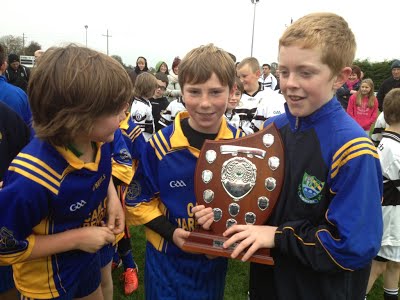 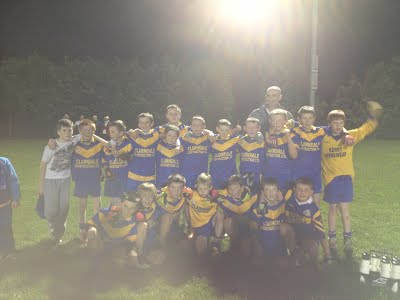 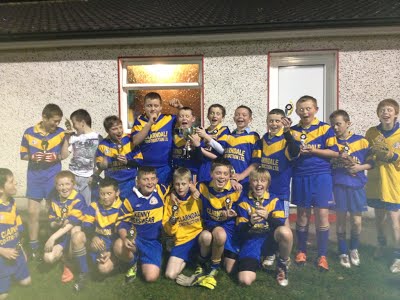 Overall Winners of Golf Classic1st Place – 97 pointsJohn ByrnePaul MaherSean MaherEddie Copeland2nd Place - 87 pointsJ.S. NolanLiam NolanJ. Nolan JnrD. Fogarty3rd Place – 86 pointsEd FitzgeraldMick MurphyCon DempseyEd MulhallNon GUI Winners – 87 pointsPat BallStephen CulliganKevin TigueGary LoughnaneNearest the pin6th hole – Danny Smith 41”9th hole – Ollie Murphy 36”11th hole – Colm Muldowney 53”16th hole – Greg Kelleher 18”Courtesy of Brian O'Donoghue 
TALBOT HOTEL INTERMEDIATE FOOTBALL CHAMPIONSHIP GROUP B 

Pld Won Draw Lost For Agst Diff Points 

Fighting C 4 3 0 1 37 25 12 6 
St Patrick's 3 3 0 0 30 27 3 6
Clonmore 4 2 0 2 37 39 -2 4
Ballinabr 4 2 0 2 59 64 -6 4 
Askea 3 1 0 2 49 46 -16 2
MLR 4 0 0 4 11 26 -15 0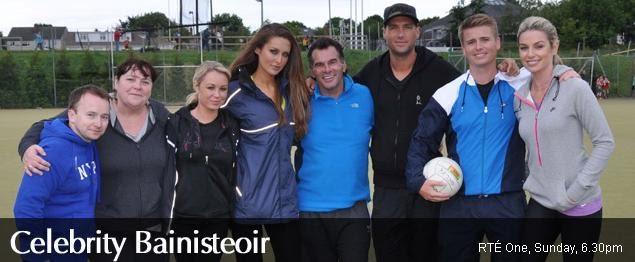 About the ShowEveryone's favourite celebrity GAA reality series returns to RTÉ One Television this September and this time things are a little bit harder for our celebrities. There is a whole lot more at stake this year as we introduce Celebrity Bainisteoir - The Rivals which sees each celebrity paired against a rival celebrity from their own world. It's X-factor versus The Voice as singer Mary Byrne takes on Richie Hayes; the battle of UK reality TV as celebrity traveller and celebrity Big Brother winner Paddy Doherty takes on celebrity everything Calum Best; the battle of the babes as WAG Jessica Lawlor goes head to head with model Roz Purcell and it's a Mr and Mrs Celebrity Death Match as married couple Brian Ormond and Pippa O'Connor go to war on the football pitch.And here's the twist, our losing bainisteoir then has to become the winning bainisteoir's assistant as they progress to the semi-finals. Charged with cleaning the teams boots, taking an extra training session or whatever task the winning bainisteoir chooses for their new assistant, gentle humiliation will be the order of the day as the slagging rights on this one are all to play for.And that's not all, this year we're also putting the battle for home advantage clearly on the shoulders of our hero celebrities, where it'll be entirely up to each of them to win this all important honour for their club through a series of unique celeb vs celeb challenges.This year sees Celebrity Bainisteoirs manage the following clubs:Paddy Doherty - Scoil Ui Chonaill GAA Club, Clontarf, DublinCalum Best - Moy Davitts GAA Club, Foxford, MayoMary Byrne - St. Patrick's GAA Club,Tullow, CarlowRichie Hayes - Tramore GAA Club, WaterfordJessica Lawlor - Ballinora GAA Club, CorkRoz Purcell - Newtown Cashel, LongfordPippa O'Connor - Naomh Brid GAA Club, DonegalBrian Ormond - St Mary's GAA Club, Rochfordbridge, WestmeathThe quarter final matches see the following ties:Calum Best V Paddy Doherty
Mary Byrne V Richie Hayes - To be broadcast on Sun 23rd Sept at 6.30pm
Brian Ormond V Pippa O'Connor
Jessica Lawlor V Roz PurcellCelebrity Bainisteoir broadcasts on RTÉ One on Sundays at 6.30pm.Thursday 6th SeptemberTraining at 5pm
All welcome to watchFriday 7th SeptemberTraining at 6pm
All welcome to watchSunday 9th SeptemberChallenge between Calum Best and Mary Byrne involving the All Ireland Hurling FinalThis is to see which team will get home advantageSaturday 15th September Match v Moy Davitts - Venue T.B.C.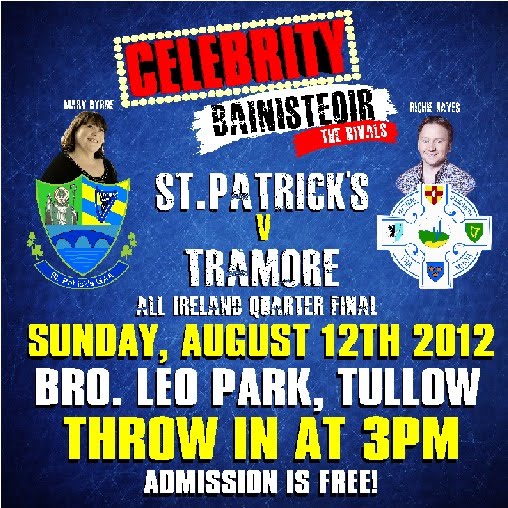 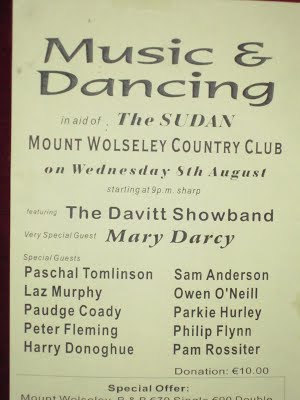 Top Scores & Positions after 12 Events80 PointsNoel GossStuart QuinnShane Forde70 PointsFrann & TrishLydia BurkeJim Foley60 PointsJames O’Connor50 PointsStephen ByrneEoin O’TooleJames ConnollyShane RohanTadhg MaddenTim MaddenAoife O’ConnorAine RooneySham ComerfordDaragh FoleyBrian KennyResults will be regularly updated throughout the summerSt Patrick’s GAA Golf Classic – Wed 22nd of AugustinMount Wolseley Golf & County Club Tullow 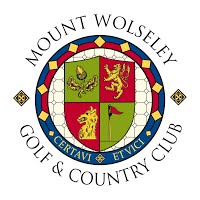 18 hole Team of 4 - €1009 hole Team of 4 - €50Text or ring Chris Murphy on 086-8506158 to enter your team!The sooner you enter the better chance you have of getting your preferred Tee off time!Sign up now to avoid disappointment!!MINOR FOOTBALL CHAMPIONSHIP AMon, 16 Jul, Venue: O'Hanrahans, O'Hanrahans V St Andrew's 19:30,  Ref: John DunphyMon, 16 Jul, Venue: Pairc Ui Bhriain, Éire Óg V Tinryland 19:30,  Ref: John ThompsonMINOR FOOTBALL CHAMPIONSHIP BMon, 16 Jul, Venue: Clonmore, Clonmore V Burrin Rangers 19:00,  Ref: David HughesMon, 16 Jul, Venue: J.J. Hogan Memorial Park, Fenagh V Micheal Davitts 19:00,  Ref: Enda HultonMon, 16 Jul, Venue: Myshall, Naomh Eoin-Myshall V Kildavin/Clonegal 19:00,  Ref: Ollie HynesMon, 16 Jul, Venue: Mount Leinster Rangers, Mt Leinster Rangers V Slaney Rangers 19:00,  Ref: Jonathan MurphyMINOR HURLING CHAMPIONSHIPMon, 09 Jul, Venue: Pairc Naomh Moling, Naomh Moling V Naomh Bríd 19:30,  Ref: Martin MurphyMon, 09 Jul, Venue: Ballinkillen, Ballinkillen V Erins Own 19:30,  Ref: Ollie HynesMon, 09 Jul, Venue: Myshall, Naomh Eoin-Myshall V Mt Leinster Rangers 19:30,  Ref: David HughesSENIOR FOOTBALL CHAMPIONSHIP GROUP AFri, 13 Jul, Venue: Dr. Cullen Park, Rathvilly V Tinryland 19:30,  Ref: Kieran KellySat, 14 Jul, Venue: Dr Cullen Park, Palatine Football V Naomh Eoin 17:30,  Ref: John HickeySat, 14 Jul, Venue: Dr Cullen Park, Kildavin/Clonegal V Mt Leinster Rangers 19:00,  Ref: Brian DeeringSENIOR FOOTBALL CHAMPIONSHIP GROUP BFri, 13 Jul, Venue: Spellman Park, Éire Óg V St Andrew's 19:30,  Ref: Patrick MurphySun, 15 Jul, Venue: Dr Cullen Park, Fenagh V Kilbride 18:00,  Ref: Paud O DwyerSun, 15 Jul, Venue: Dr. Cullen Park, O'Hanrahans V Old Leighlin 19:30,  Ref: Pat KehoeINTERMEDIATE FOOTBALL CHAMPIONSHIP GROUP ASat, 14 Jul, Venue: McGrath Park Bagenalstown, Leighlinbridge V Ballon 18:00,  Ref: Jimmy LawlorSun, 15 Jul, Venue: Tinryland, Éire Óg V Grange 13:00,  Ref: Jonathan MurphySun, 15 Jul, Venue: Spellman Park, Palatine Football V Rathvilly 18:00,  Ref: Seamie DoyleINTERMEDIATE FOOTBALL CHAMPIONSHIP GROUP BSat, 14 Jul, Venue: McGrath Park Bagenalstown, Ballinabranna V Fighting Cocks 19:30,  Ref: David HickeySun, 15 Jul, Venue: McGrath Park Bagenalstown, Mt Leinster Rangers V Askea 13:00,  Ref: David HughesSun, 15 Jul, Venue: Spellman Park, Clonmore V St Patrick's 19:30,  Ref: John SmithersThe club are delighted to welcome Mary Byrne as our Celebrity Bainisteoir!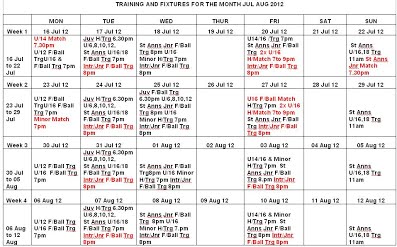 Click image to enlarge

Click image to enlarge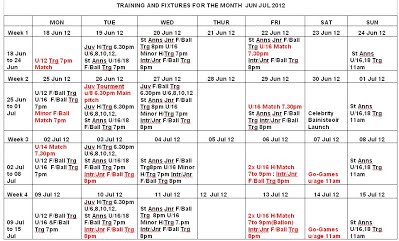 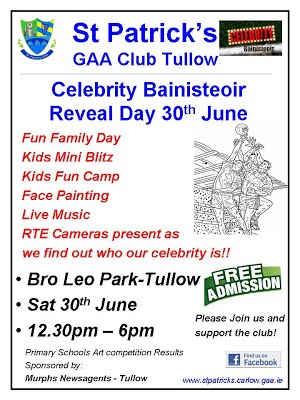 
Please come on over to Bro Leo Park Tullow on Sat the 30th of June to find out who our clelbrity bainisteoir will be!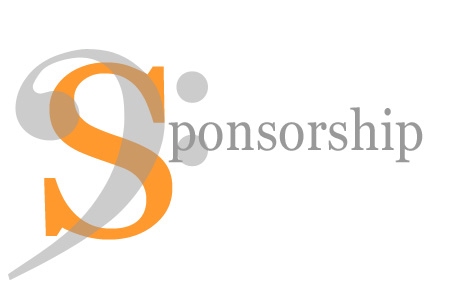 St Patricks GAA are currently looking for sponsorship for pitch side signs which will be on display around our pitch during the filming of Celebrity Bainisteoir. Filming will begin on the Saturday 30th of June and we believe it will be a great opportunity for local businesses to show their support the club and also benefit from exposure to the crowds that will attend the match and probable television exposure.By sponsoring our club you will get the opportunity to support a local GAA club whilst also increasing your profile to over one million viewers. In addition, if we get to the final we will get to feature in over 3 hours of prime time television and taking repeat shows into consideration this will rise to 9 hours of prime time television.These signs will remain pitch side for the rest of the year. We will also be producing a programme for the first match be it home or away and we will be selling advertisements for this as well. So if you would like to benefit from such exposure and support your club at the same time, then contact Noel on 086-1966098. Your support would be greatly appreciated.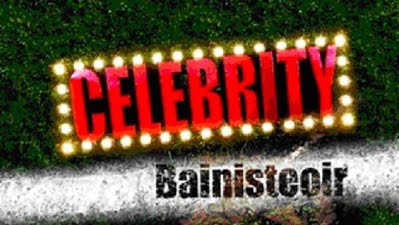 On Friday the 8th of June we received the fantastic news that our club St Patrick’s will be getting the once in a life time opportunity of participating in the RTE production of Celebrity Bainisteoir. This news came on the back of many phone calls, emails and meetings with the production company over the last 5 months.Celebrity Bainisteoir is a GAA reality programme which is now in it's 5th series and regularly features in the Top Ten of RTE programmes with over 600,000 viewers per episode. The series will follow 8 teams from around the country and their celebrity managers. There will be 4 quarter finals, 2 semi finals and the grand finale, which will be played in Parnell Park in Dublin. The games will take place between August and October. The filming for the series will take place from the end of June onwards. It is a knockout competition, so we will have to keep winning to progress. As of yet we do not know who our rivals will be as they haven't been chosen. The identity of our Bainisteoir is unknown and will remain so until the big reveal day on Saturday the 30th of June in Bro Leo Park, Tullow. The reveal will be a huge day for the community & surrounding areas with loads of fun activities planned, there will be something for everyone, and it promises to be a real family day out. The reveal will be followed by a training session with the Bainisteoir. Times are yet to be confirmed.The venue for the first game will be chosen by a sports challenge between the two competing clubs. Four of our best athletes will be chosen to compete in this event against the opposing team. The winner will get to play in their home venue.By appearing in Celebrity Bainisteoir we will receive massive exposure throughout the country and we will do our best to make the most of this opportunity.It will also be a great community event and hopefully everyone will come down to the training sessions when the cameras are there and most importantly that they come to support the team on the big day.For further information please visit our website www.stpatricks.carlow.gaa.ieOr “Like” our Facebook page St Patricks GAA Club Tullow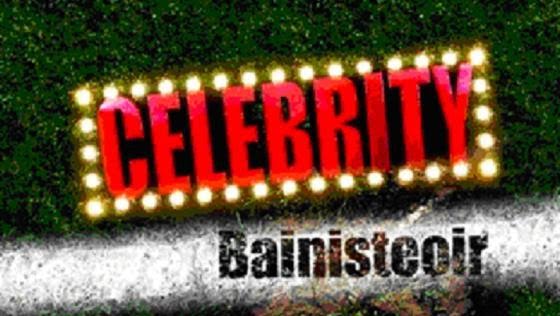 By: Clare MinnockGAA in Tullow might have taken a back seat to rugby, thanks to the meteoric rise of Seán O’Brien, but not anymore.

St Patrick’s GAA club has been confirmed as one of the contenders in the latest Celebrity Bainisteoir series on RTÉ.

The Tullow club got the call on Friday, and PRO Tadhg Madden admits it was quite the shock.

“I still can’t believe it. We don’t really know a lot yet but the buzz about the place is unreal. Everyone is delighted. It’s going to be a massive revival for the club,” added Tadhg.

The intermediate footballers will hit our small screens in September, with the big ‘reveal’ of their bainisteoir causing great speculation around the town.

Carlow’s celebrity circle is being touted as a potential hub for talent, with the likes of Seán O’Brien, Kathryn Thomas and even Saoirse Ronan among those who, we hope, could link up with the Tullow boys.

“We’ve no inkling at all on the celebrity. Hopefully, it’ll be someone good. We’ve no idea ‘til the day of the reveal, which is Saturday 30 June … they’re not telling us much,” laughed Tadhg.

The show, which will follow the club as they battle it out against seven other clubs for the CB title, has already given the club a great boost.

“We have massive numbers in training every night now. This will give us a great chance to raise our profile. It’s our time now – it’s a once-in-a-lifetime opportunity. There’s great enthusiasm and we’re going to make the most of it,” added Tadhg.

“The fun starts here.”

Tullow’s first game is on Sunday 12 August.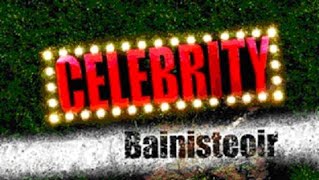 
We are delighted to announce that St Pats will be participating in this years series of Celebrity Bainisteoir!!!!!!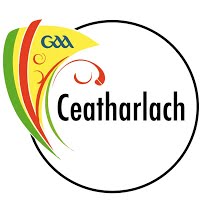 

Congratulations to Padraig Murphy who has been selected to start at corner back for  Carlow's championship opener against Meath on Sunday in Tullamore. Please go and support your fellow clubman! Throw in at 2pm.

Carlow SFC team v Meath on Sunday: Trevor O’Reilly; Padraig Murphy, Conor Lawlor, Brendan Kavanagh; Kieran Nolan, Shane Redmond, Tony Bolger; Brendan Murphy, Darragh Foley; Brian Murphy, Paul Reid, Eoghan Ruth; JJ Smith, Sean Gannon, Daniel St LedgerTwo Club winners
Well done to John Fitzgerald and Anna & Tom Tracey on their win of €150.00Cairde Ceatharlach C.L.G.Draw 28th May 2012Can everyone please return your Sports Predictor Sheets to Mairtin Mulooney No.1 The Rise Tullow ASAP!!Boot camp starting Tuesday 5th June for 12 weeks every Tuesday at 7.30 and sat at 10am. 7 euro per session or 100euro for the 24 sessions.1 class per week(12weeks) 60euro. 2 classes per week 10euro. Further details contact John 087-7956977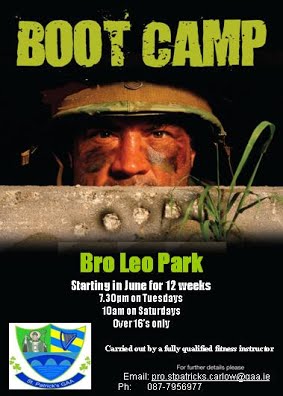 Click on image to enlarge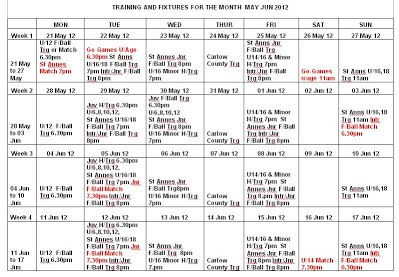 Saint Patricks GAA ClubSt. Patrick’s & St. Anne’s GAA Clubs will hold a Clothing Recycling Drive onSat 19 May 2012To help Raise Funds for both ClubsPlease Donate all your Clean Unwanted Cloths, Bedlinen, Towels and Textiles including Shoes, Bags and Belts and Soft ToysMobile Phone are accepted But please keep them separate from Clothing & TextilesBooks are accepted BUT NO School Books(Text or Copy) Magazines or DiariesNO Household Bric-A-BracPlease Drop Items Off toClub House Br. Leo Park between 9am and 1pmOn Sat 19 May 2012Thank You for Your SupportFor more information contact:Club Secretary @ 086-1225491MINOR FOOTBALL CHAMPIONSHIP ‘B’ FIXTURES 2012UNDER 21 FOOTBALL CHAMPIONSHIP ‘A’ FIXTURES 2012INTERMEDIATE FOOTBALL CHAMPIONSHIPGROUP ‘B’ FIXTURES 2012JUNIOR FOOTBALL CHAMPIONSHIP ‘A’ FIXTURES 2012Tickets now available from our Secretary Mick O'Neill for €100 including 5 Spin & Win Tickets!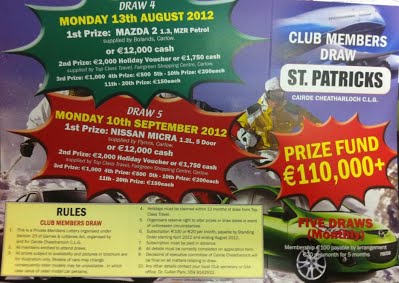 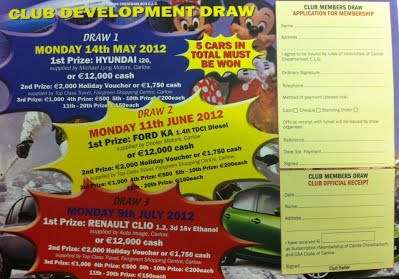 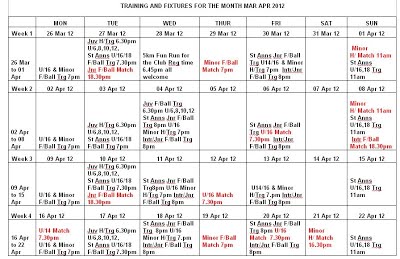 Reminder:
Please don't forget to attend the fun run this Wed 7pm in Bro Leo Park!!!!11-03-2012 (Sun) Askea V St Patrick's
Presentation College 16.45pm

Please come over and support the lads!Well done lads, a great start for the minors last night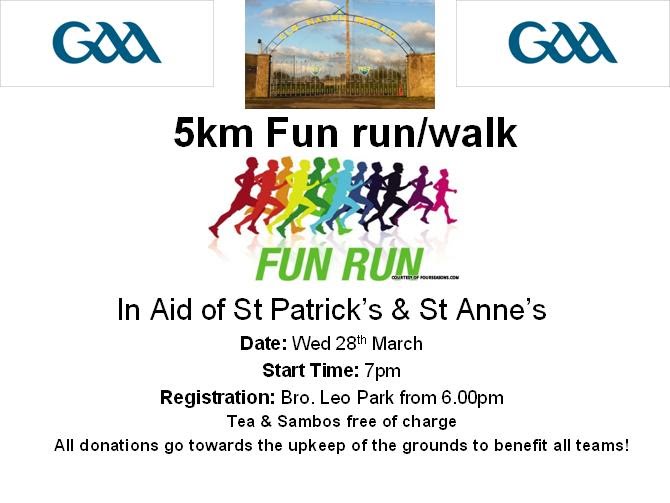 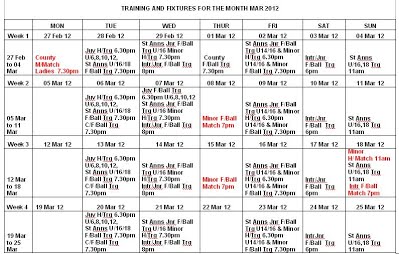 11-03-2012 (Sun) Askea V St Patrick's
Presentation College 16.45pm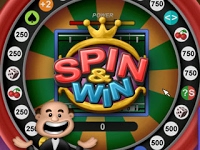 Next draw - Griffins Bar 12/03/12, Jackpot - €11,500WinnersMembership is now due, please arrange to pay tomorrow night in training at 8pm. Lorcan and Mick will be taking membership.

Also this is Darren Leonards first training session with the club, all players are asked to attendSt pats mens and St Annes ladies coming together on wednesday 28th March at brother leo park for 5km fun run/walk starting 7pm. Welcome in the long evening and have tea and sandwich after in clubhouse! €5 donation to help teams,bring everyone prams and all!All players are asked to please attend a brief meeting with our new intermediate manager for the coming season - Saturday at 5.30pm.
This meeting will only take 15mins, training will commence as normal at 6pm with Shane Conlon taking his last session before Darren takes over fully next Wednesday night